Newcomers & Friends of Santa Clarita ValleyMembership FormAnnual dues are $35.00 payable by June 12th                 Members joining after January 1st, 2024 pay $17.50          If you don’t have internet access and want to receive the Web News                                         by 1st class mail, add $15.00  Please include this form with your check, payable to Newcomers and mail it to:         Joyce Brady  VP Membership  25523 Cornwall Pl, Santa Clarita  CA  91350 Enclosed is:  $35.00 ______  or  Enclosed is  $50.00_____After January 1st,2024: Enclosed is $17.50____  or  Enclosed is $25.00 _____     Please fill out completely First Name ________________________ Last Name ___________________________ Home phone: ______________________Cell phone: _____________________________ Address_______________________________________________________________ Email:_________________________________________________Birthday__________Moved from: ________________________            Spouse:________________________Emergency Contact: ______________________________________________________         (Will not be listed in the directory) Membership Agreement (please read) By paying your annual membership dues to Newcomers & Friends, you agree to abide by the club’s bylaws, decisions, and policies. Your payment further indicates that you agree that you will not take legal action against the club now or at any time in the future for any claims that you or your dependents may have to date against the club or any of its affiliated members, their officers, directors, successors, or assignees, and you agree to dismiss and never bring any legal or administrative action based on any such claim. You accept all risks and responsibility for losses, damages, costs, and other consequences resulting directly or indirectly from your membership in the club. If you are dissatisfied with the club’s bylaws, decisions, or policies, your sole and exclusive remedy is to terminate your membership immediately. Rev. 05/2023                                        See Other Side PLEASE CIRCLE ALL THE ACTIVITIES YOU ARE INTERESTED IN JOINING.      Book Club 	     Dominoes           New Members Coffee                Bingo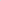 	               Pinochle         Euchre 	              Social Events                             Bunco	              Canasta          Hand and Foot    Explorers Events                       Poker	        Tea Ladies      Mah-Jongg 	       Dining In & Dining Out Groups   Rummikub                                  I would like to learn about _______________________________________ 	       	  We are an organization run by volunteers. As such, we are always looking for extra hands! Please let us know if you would like to assist in activities, events, programs and/or special events. The Newcomers & Friends Board looks forward to serving all its members in the year to come. To accomplish this, we need your help. Your ideas will be the inspiration behind the changes we implement this coming year. PLEASE TAKE TIME TO THOUGHTFULLY COMPLETE THIS SURVEY. We will use this information to make our club more valuable to all our members. Thanks! 1.  How did you hear about Newcomers & Friends?___________________________ How long have you lived in the Santa Clarita area? ________________________ What benefits do you expect as a member? _____________________________ What specific topics would you suggest or find most valuable or enjoyable for our      monthly Luncheon? _______________________________________________ Is there another activity you would be interested in that we don't currently         offer? ________________________________________________________ Please list any special skills, abilities, or interests that you would like to share,             such as: computer skills, musical talent, crafts___________________________       7.  Are you interested in any Board positions or being a member of any committee?        _______________________________________________________________ Welcome to Newcomers & Friends!! 